Hospital General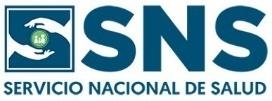 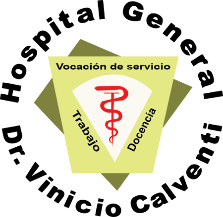 Dr. Vinicio Calventi(Los Alcarrizos)“AÑO DEL FOMENTO DE LAS EXPORTACIONES31 de octubre del 2018.Certificación Durante el mes de octubre del 2018 no existen publicaciones oficiales.